SIMBIOZA NAS BOGATIZa uspešno izvedenim projektom Simbioza giba v mesecu septembru smo  ponovno z veliko dobre volje izvedli še računalniško opismenjevanje za tretje življenjsko obdobje. Z desetimi udeleženci  smo se družili od 9. 11. 2015 in vse do 13. 11. 2015 vsak popoldan med 16. in 18. uro v prostorih OŠ Kidričevo.  Ponovno, kot že kar nekajkrat do sedaj, smo združili moči prostovoljci: učenci, učitelji in naši udeleženci t.i. tečaja ter se učili novih računalniških spretnosti ob nadvse prijetnem druženju. Zelo dobro smo se že spoznali, stkale so se spoštljive prijateljske vezi. Nadvse ponosni smo na naše mlade prostovoljce, ki nesebično delijo svoj čas in znanje, da bi starejšim, manj veščim občanom obogatili vsakdan. Prav žal nam je, ker bodo nekateri s prihajajočim se letom zapustili našo šolo. So pa  obljubili, da se na Simbiozo z veseljem vrnejo. Pazite: obljuba dela dolg!Med aktivnim učenjem  za računalniki pa ne zmanjka časa za fotografiranje. Fotografije so namreč velikokrat bolj zgovorne od besed. Na naši  se zelo lepo vidi, da so nekateri od utrujenosti in fizične izčrpanosti dobesedno popadali po tleh.  A  nasmehi na obrazih so se obdržali!Ko razmišljam o Simbiozi in o vsem, kar Simbioza pomeni, bi naše druženje najlažje opisala s citatom Lea Buscaglia: »Pogosto podcenjujemo moč dotika, nasmeha, prijazne besede, pozornega ušesa, iskrenega komplimenta in drobnih pozornosti, ki nosijo v sebi moč, da obrnejo življenje na glavo.« Simbioza je vsekakor udejanjanje izrečenega.                                               Zapisala Ankica Pikula,                                                                 koordinatorica projekta Simbioza šola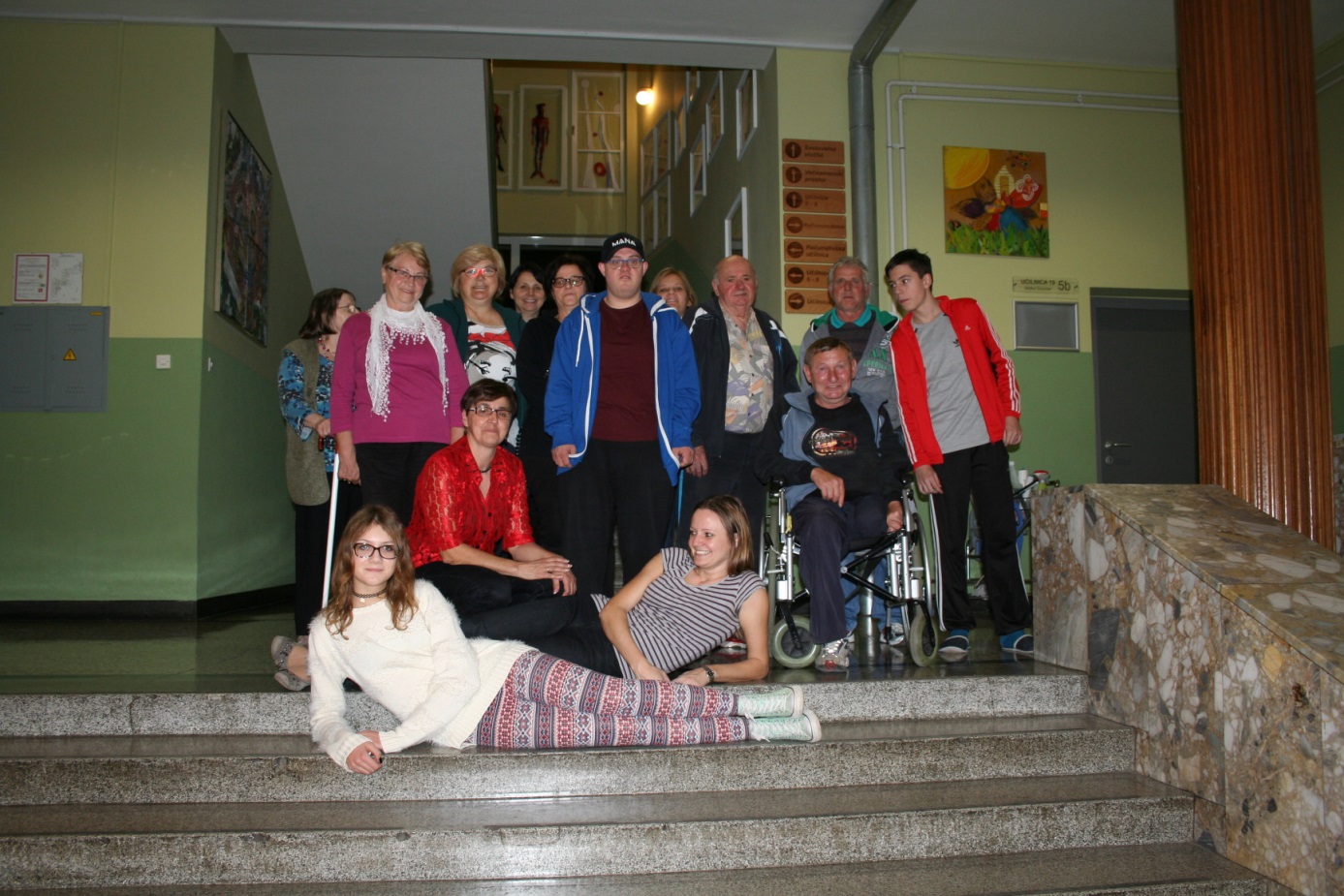 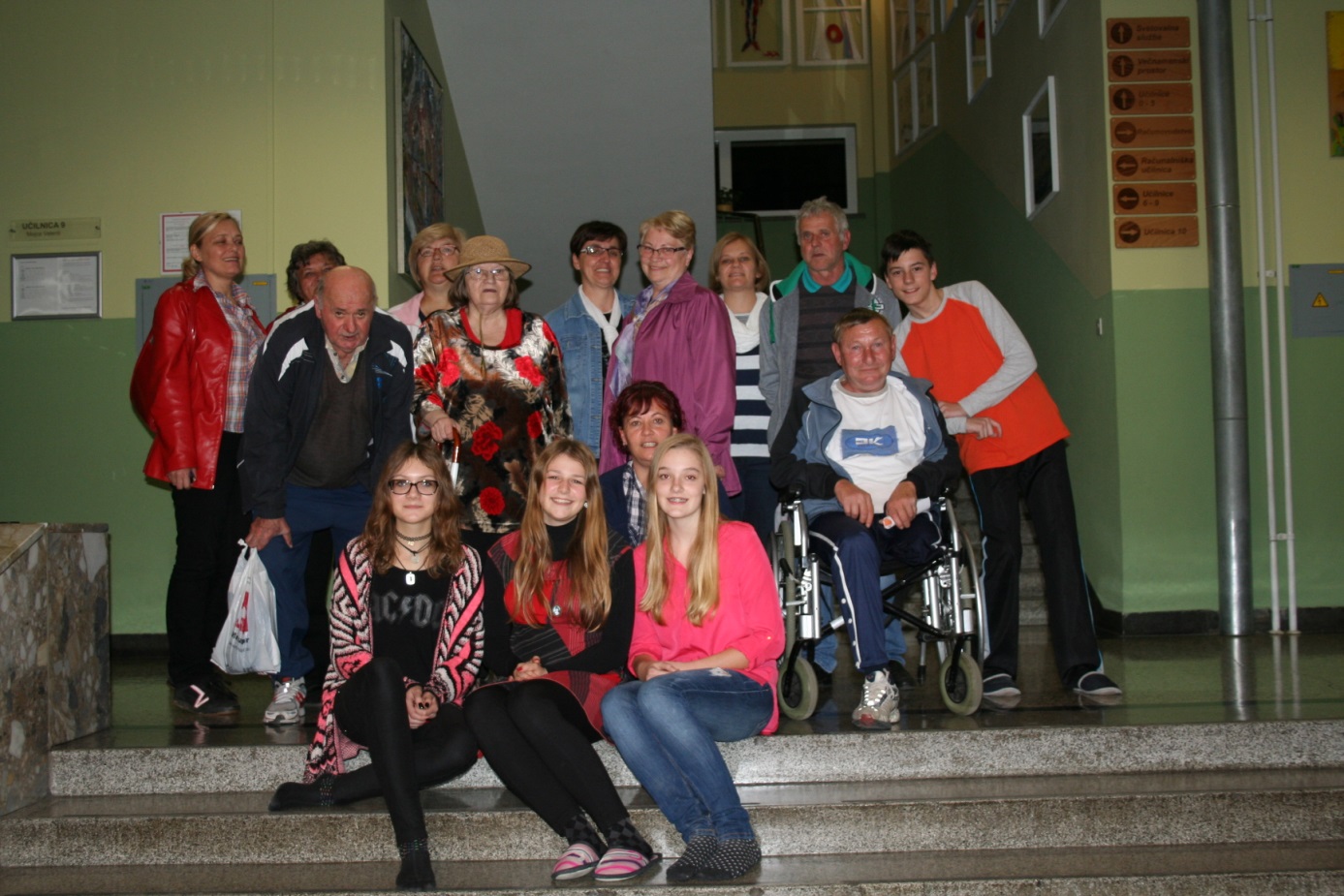 